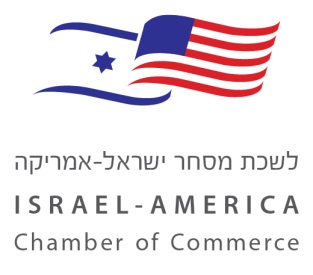 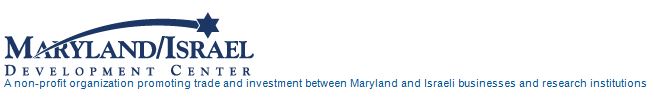 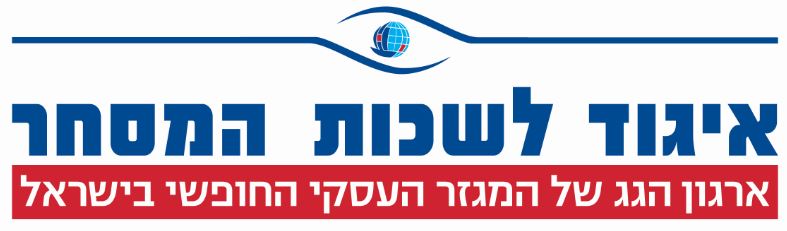 רפורמת הבריאות של הנשיא אובמהוהשלכותיה על פעילות חברות ישראליות בשוק הרפואי האמריקניחברה ישראלית בתחום מדעי החיים?מתכננים לשווק לארה״ב מוצר רפואי חדשני בפיתוחכם?ישנם דברים שכדאי לכם לדעת!יום חמישי, 20 מרס 2014, בין 16:00-18:00בית לשכות המסחר, החשמונאים 84 ת"א, קומה 2 חדר 224אישור השתתפות: בלינק כאן,  בטל' 03-5631020אנו מתכבדים להזמינכם ל"שולחן עגול" עם מומחים מובילים בתעשיית הבריאות האמריקאיתשידונו בנושאים החמים ביותר העומדים כיום בפני חדירת טכנולוגיות רפואיות לשוק בארה״בבעקבות השינויים והקשיים הקיימים בזירה הרגולטורית, כיצד על חברה ישראלית להתכונן לפיתוח פתרון רפואי אשר יהיה אטרקטיבי בשוק האמריקאי?שוק ה-Healthcare בארה״ב עובר שינויים משמעותיים בתקופה האחרונה, בין היתר,  בעקבות רפורמת הבריאות של הנשיא אובמה (ה- Affordable Care Act, הידוע בכינוי Obama care), אשר משפיעים בצורה דרסטית על סיכויי ההצלחה של כניסת תרופה או מכשיר רפואי לשוק האמריקאי.בין התמורות ניתן למנות: שינויים ברגולציה של ה-FDA ביחס למסלול האישור של מכשירים רפואיים, רגולציה של אפליקציות רפואיות והמסלול הפוטנציאלי לאישור מוצרים ביולוגיים גנריים.גם בפן הביטוחי חלו בתקופה האחרונה תמורות רבות בתחומי הקידוד, רפורמות בקרב הביטוחים הפרטיים וכן בתכניות הרפואיות הממשלתיות (Medicare & Medicaid). גופים בארה״ב המשלמים על הוצאות רפואיות (כגון מבטחים פרטיים וציבוריים), דורשים לקבל כיום מידע נרחב יותר מבעבר על המוצר הרפואי החדשני המבקש להיכנס לשוק ומעוניינים בשילוב מדויק בין ביצועי המוצר לבין עלותו על מנת לאשר כיסוי ביטוחי ותשלום עבורו. הסדרת מנגנון ל-reimbursement בקרב ה-payers השונים בארה״ב הינה קריטית עבור חברות ישראליות המבקשות למכור את מוצריהן בארה״ב בהמשך דרכן, וזאת בעוד שפעמים רבות הן נוטות להזניח תחום זה ולהתמקד אך ורק בקבלת אישור רגולטורי מן ה-FDA.על המרצים:*לין שפירו שניידר, אחת המומחיות המובילות בארה״ב בכל הנוגע לרפורמת הבריאות של הנשיא אובמה ובפרט בענייני כיסוי ותשלום רפואיים (reimbursement).לין עורכת דין בכירה בתחום הרפואי במשרד עורכי הדין Epstein Becker & Green בוושינגטון הבירה, עם מעל ל-30 שנות ניסיון בייעוץ ללקוחות בנושאים שונים הקשורים בחקיקה ורגולציה פדרליות, מדינתיות ובינלאומיות בתחום הבריאות. בין לקוחותיה נמנים יצרני מכשור רפואי ותרופות, מרפאות ובתי חולים, חברות ביטוח רפואי ועוד.לין מרצה בפורומים רבים, כותבת בעיתונות בנושא ה-healthcare ואף נבחרה לאחת מעורכות הדין המובילות ואחת הנשים המשפיעות ביותר בתחום זה באמריקה על ידי מספר מגזינים.היא נשיאת ה-Women Business Leaders of the U.S. Health Care Industry Foundation (WBL), ארגון בינלאומי של נשים בכירות בתחום הבריאות. בנוסף, הינה חברת בורד במרכז לפיתוח עסקי מרילנד- ישראל, ארגון שתפקידו לקדם סחר ושיתופי פעולה מסחריים בין ישראל למדינת מרילנד ותורמת רבות ממומחיותה בוועדת מדעי החיים של הארגון.*ד״ר ג׳ן ברגר, נשיאת ה-U.S. International Health Academy ומנכ״לית ונשיאת Health Intelligence Partners, חברת ייעוץ עסקי אסטרטגי בתחום הבריאות. ד״ר ברגר הייתה בעבר סמנכ״לית בכירה וה-Chief Clinical Officer של רשת CVS ושימשה בצוות ההנהלה של החברה. בתקופה זו, הצוות הוביל את החברה לשלושה מיזוגים ורכישות אשר הזניקו את החברה לצמיחה אדירה. ד״ר ברגר נחשבת ל-thought leader בתחום ה-healthcare בארה״ב ופרסמה מעל ל-100 מאמרים ופרסומים אחרים עד היום.ד״ר ברגר למדה רפואה באוניברסיטת לויולה שבשיקגו והיא מרצה לרפואה באוניברסיטת נורת׳ווסטרן שבאילינוי. *שאן פאדה הינו מנכ״ל Health Integrated USA, חברה המתמחה בייעוץ לתכניות בריאות בארה״ב, פרטיות וממשלתיות. פאדה הינו יזם של מספר חברות בתחום הטכנולוגיה הרפואית, שלוש מהן ביצעו אקזיטים וכן משקיע בתעשיית הביוטק.*וירג׳יניה סוויטר,  סמנכ״לית בכירה ב-The Pharmacy Group ואחראית לעבודת הארגון מול חברי הארגון, כגון TPG National Payer Roundtable ו-National Health Academy.האירוע הינו בחינם, אך מספר המקומות מוגבל. אנא הזדרזו להירשם!אישור השתתפות: בלינק כאן,  בטל' 03-5631020